100 Questions You Might Be Asked … and Answers from The Family History Guide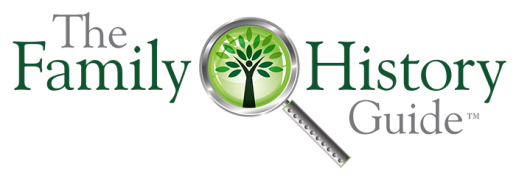 You can sort the table by the second column to focus on Projects. You may edit this document and share it with others, so long as the copyright notice and logo are not modified or removed. Category: QuestionProject / Goal (Choice)Adoption: How do I do genealogy for adopted ancestors?9, U.S. / B3Birth: How do I find birth records for my ancestors?9, U.S. / B2Cemetery: Where can I find cemetery records online?9, U.S. / B6Census: How do I get started researching (U.S.) census records?9, U.S. / C1Census: How do I work with the <decade> U.S. census?9, U.S. / C2Children: How do I get kids motivated about family history?Children / Parents & Leaders linkChildren: What are some good genealogy activities for kids?Children / ActivitiesChurch: Where do I find church records for my ancestors?9, U.S. / F1City directories: How do I track an ancestor in a certain town or county?9, U.S. / A2Computer skills: How do I learn more about using a Mac?Intro / CB (Mac Skills)Computer skills: How do I learn Windows?Intro / CB (Windows Skills)Computer skills: How do I use the Internet?Intro / CB (Internet Skills)Death: How do I find death records for my ancestors?U.S. / B5Descendancy: How do I see multiple generations of descendants of an ancestor?3 / 2Descendancy: What is descendancy research?3 / 1DNA: How can DNA testing help me with my family history?8 / 2DNA: How do I decide on a DNA test to take?8 / 3DNA: What do I do with the results from my DNA test?8 / 4   8 / 5Family history books: Any advice for writing a family history book?6 / 5FamilySearch account: How do I change my FamilySearch password?1 / 13FamilySearch account: How do I get an account with FamilySearch?1 / 1FH basics: Where can I find a good list of genealogy terms?Intro / FH BasicsFind-A-Record: Can I get a list of what needs to be fixed in my family tree?1 / 9First Run: What if my family tree is almost empty?1 / 1 (F)Genealogy charts: Where can I get free genealogy charts?1 / 12Handwriting: How do I get better at reading old handwriting in records?5 / 5Help: Can I get genealogy help on Facebook?7 / 3Help: How do I contact FamilySearch Support?6 / 1 (A)Help: How do I get help when a consultant is not available?6 / allHelper: Can I access a friend's tree to help with his genealogy?6 / 4Immigration: How do I find my immigrant ancestors?U.S. / D1    D2   D3Indexing: How do I get started with indexing?5 / 2International research: How do I do research in <country?>9LDS: How do I show or hide ordinance information on the screen?1 / 13LDS: I am having a hard time finding people to do temple work for.LDS / 2   LDS / 3   LDS / 4LDS: What is Discover, Gather, Connect?LDS / 8LDS: Where do I see the temple names I have reserved?LDS / 6LDS: Who can I reserve ordinances for?LDS / 1Maps: Are there some maps I can use for my U.S. research? U.S. / A2 (B)Marriage: How do I find marriage records for my ancestors?U.S. / B4Memories: Can I see photos and documents for lots of ancestors at once?2 / 11Memories: Can I share audio recordings on FamilySearch? How?2 / 10Memories: How do I get my photos or documents to show up on FamilySearch?2 / 5   2 / 6Memories: How do I take care of old photos and documents?2 / 1Memories: I need tips for writing a life story.2 / 9Memories: I want to interview some of my relatives about their family memories - any tips?2 / 3Merging: I think these two ancestors are the same person. What do I do?1 / 11Military: Where do I find information for an ancestor who fought in <war>?U.S. / E2Mistakes: I'm new to family history. Any mistakes I should avoid?4 / 6 (A)Navigation: Can I quickly find out my relationship to certain ancestors?1 / 2 (B)Navigation: How can I quickly find a person in Family Tree?1 / 4Navigation: How can I see other parts of my family tree on the screen? 1 / 1 (C)Navigation: How do I get an ancestor to show up as the first person in my tree?1 / 2 (C)Navigation: How do I get the print on my family tree screen bigger?1 / 1 (B)Navigation: How do I print pedigree charts?1 / 2 (E)Navigation: How do print family group sheets?1 / 2 (F)Navigation: What's a fan chart?1 / 5 (B)Newspapers: How can I use newspapers in my research? U.S. / F4Obituaries: Are obituaries helpful for doing research?U.S. / B5 (E)Organization: Do you have any tips for keeping my genealogy organized?4 / 1   4 / 2Partner access: How do FamilySearch, Ancestry, MyHeritage, and Findmypast compare?Intro / FH Basics (Partner Access)Partner access: Where can I get access to Ancestry?Intro / FH Basics (Ancestry)Partner access: Where can I get access to MyHeritage?Intro / FH Basics (MyHeritage)Privacy: Why don't my cousins or spouse's family show up in my Family Tree?1 / 1 (E)Puzzilla: Can I see lots of descendants or ancestors on the screen, all at once?3 / 3Research: Are there standard practices I should follow in doing research?4 / 3 (A)Research: Can I save my search results to work on later?4 / 5 (E)Research: How do I do research on last names?4 / 3 (D)Research: How do I find my ancestors in the <region> U.S. states?U.S. / A3Research: How do I find research that's already been done on my lines? 4 / 4 (C)Research: I seem to have hit a brick wall with some of my ancestors. What can I do?4 / 6 (F)Research: What are some good strategies to use for research?4 / 3Research: What if I find conflicting evidence in records for an ancestor?1 / 10 (D)Research: What is the FamilySearch Wiki?4 / 4 (G)Research: What kind of record I should look for in a given situation? U.S. / A1 (C)Research: Where can I find information on <ethnic group>?EthnicResearch: Where can I find some forms to help me keep track of my research?4 / 1Research: Which of my family lines would be best to start research on?4 / 2   3 / 1Scanning: How do I learn how to scan photos and documents?2 / 5Scouting: I need help with the Boy Scout merit badge for genealogy.More > BSASearch: How do I use Google searches for family history?4 / 5Search: I'm not getting any results when I search for a name of one of my ancestors.4 / 5 (D)Sources: Do I need to say where my research information came from? How do I do that?1 / 8Sources: What's makes a good source?1 / 8Tech: How can I use Pinterest with genealogy?7 / 3 (E)Tech: What are some good Facebook pages for genealogy?7 / 3 (C)Tech: What genealogy software databases can I use, and what are their features?7 / 4Tech: What's the difference between using genealogy software and using Family Tree?7 / 4Tech: Where are some good YouTube videos on genealogy?7 / 3 (B)Tech: Where can I find apps for family history?7 / 2 (A)U.S. states: How do I do research in <state name>?U.S. / A3Update info: Can I be notified when others make changes to my ancestors?1 / 6 (F)Update info: How do I import ancestors from <Ancestry, MyHeritage> into FamilySearch?1 / 7 (C)Update info: How do fix a relationship that's wrong in my Family Tree?1 / 6 (D)Update info: How do I add new ancestors to my tree?1 / 7Update info: How do I change the information for a person in my tree?1 / 6Update info: How do I contact someone who is working on one of my lines in Family Tree?1 / 10 (C)Update info: What if I disagree with a change someone made to a Family Tree record?1 / 10 (B)Vault: Can I find more family history articles or videos without having to Google them?VaultWebinars: Where can I find some good family history webinars to watch?7 / 1   Media